Standard Operating Procedure for LaboratoriesReviewed and Approved by:Hazardous Material Use and ManagementTrainingPrior to conducting any work with fluorine, designated personnel must be provided training specific to the hazard involved in working with the substance.The PI must provide his/her lab personnel with a copy of the SOP and a copy of the SDS provided with the manufacturer. The PI must ensure that his/her lab personnel have attended and are up to date on the appropriate laboratory safety training within the last year. I have read and understood the content of this SOP and the SDS:FLUORINEOxidizing gas under pressure. Acutely Toxic. Extremely reactive. Cause skin corrosion, and eye damage. Corrosive to respiratory tract.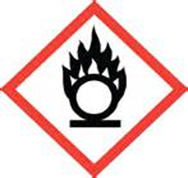 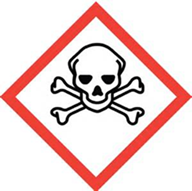 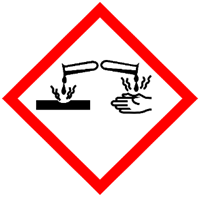 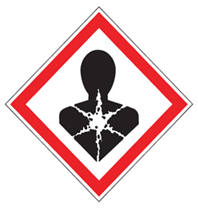 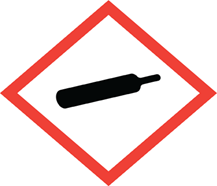 FIRST AIDDelayed effects may occurEyes: Immediately flush eyes with plenty of water for 15 minutes. Keep eye wide open while rinsing. Seek immediate medical attention.Skin: Flush skin with plenty of water for 15 minutes while removing all contaminated clothing. Dermal burns may be treated with calcium gluconate gel or slurry in water or glycerine.  This compound binds the active fluorides in an insoluble form and limits burn extension and pain. Seek immediate medical attention.Inhalation: Move person to fresh air, if breathing is difficult give oxygen. Seek immediate medical attention. Ingestion: product is a gas, so ingestion is not probable.DIAL 911                                             Call REHS for more information 848-445-2550Department:Principal Investigator(s):Lab Manager/Coordinator:Location of Experiment: (Building/Room Number)Lab Phone:Office Phone:Emergency Contact: (Name/Phone)PI: (Typed  Name)PI: (Signature and Date)Lab Manager: (if PI unavailable)Hazardous Material(s) Used: (wt./volume)Hazardous Material Storage Location:Experimental Procedure and Lab Techniques to be Used:Hazard Identification: (i.e., physical/health hazards)Review MSDS/SDS prior to working with chemical.Engineering Controls: (chemical fume hood, biosafety cabinet, glove box)Protective Equipment:Waste Collection/Disposal Method:Spill Management: First Aid:Lab Personnel (Running the Experiment)Date of Hands-on Training from DepartmentSignature of Lab Personnel